У  К  Р А  Ї  Н  А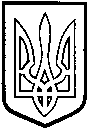 ТОМАШПІЛЬСЬКА РАЙОННА РАДАВ І Н Н И Ц Ь К О Ї  О Б Л А С Т ІРОЗПОРЯДЖЕННЯвід 03 червня 2014 року №15Про скликання тридцять першої сесії районної ради шостого скликання          Відповідно до частини 4 статті 46, пункту 1 частини 6 статті 55 Закону України «Про місцеве самоврядування в Україні», абзацу 1 статті 9 та абзацу 2 статті 10 Регламенту районної ради 6 скликання:1. Скликати 31 сесію районної ради 6 скликання 19 червня 2014 року            о 10 00 годині в залі засідань районної ради.2. На розгляд сесії внести такі питання:- Про звіт постійної комісії районної ради з питань агропромислового розвитку, регулювання земельних ресурсів, реформування земельних відносин, розвитку особистих підсобних господарств.- Про районну Програму відзначення державних свят, пам'ятних дат, ювілеїв, урочистостей та забезпечення проведення інших районних культурно-мистецьких заходів на 2014 -2017 роки.- Інші.3. На сесію запросити депутатів обласної Ради (згідно списку), сільських та селищних голів, начальників окремих управлінь і відділів районної державної адміністрації, керівників підприємств, установ і організацій району (згідно списку), представників політичних партій і громадських організацій району, засобів масової інформації.4. Комунальному підприємству «Редакція газети і радіомовлення «Томашпільський вісник» дати оголошення про скликання 31 сесії районної ради 6 скликання.Голова районної ради                                                      Л.Нароган Виконавець: Стратій В.О.